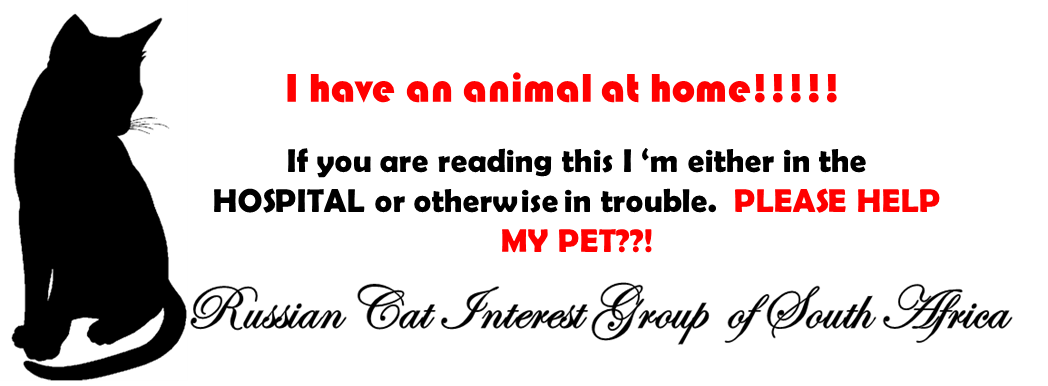 My Name is:  												I have: 													Pets Name (s): 												Either contact a person who can care for my pets until I come home, or call the following people to assist:-Name 1: 					   Phone No:  				Name 2:  					   Phone No:  				Please PRINT and keep in your wallet.For the love of our pets ………